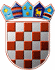                         REPUBLIKA HRVATSKA             KRAPINSKO-ZAGORSKA ŽUPANIJA                 Povjerenstvo za provedbu Javnog natječaja    za prijam u službu višeg stručnog suradnika za obrazovanje, kulturu, šport, teh. kulturu i projekteKLASA: 112-02/20-01/07URBROJ: 2140/01-10-20-51Krapina, 7. prosinca 2020. PREDMET:  Obavijest o ishodu Javnog natječaja za prijam u službu višeg  stručnog suradnika za obrazovanje, kulturu, šport, teh. kulturu i projekte                       -objavljuje se             Po postupku provedenom temeljem Javnog natječaja za prijam u službu višeg stručnog suradnika za obrazovanje, kulturu, šport, teh. kulturu i projekte u Upravni odjel za obrazovanje, kulturu, šport i tehničku kulturu  KLASA: 112-03/20-01/07, URBROJ: 2140/01-10-20-2 od 5. listopada 2020. godine koji je  objavljen u „Narodnim novinama“ broj 108, pri Hrvatskom zavodu za zapošljavanje Područnom uredu Krapina i na službenoj mrežnoj stranici Krapinsko-zagorske županije 7. listopada 2020. godine, pročelnica Upravnog odjela za obrazovanje, kulturu, šport i tehničku kulturu, dana 6. studenoga 2020. godine donijela je Rješenje o prijmu u službu KLASA: 112-02/20-01/133, URBROJ: 2140/01-10-20-1 kojime je, u službu na neodređeno vrijeme, na radno mjesto višeg stručnog suradnika za obrazovanje, kulturu, šport, teh. kulturu i projekte primljena MARIJA PULJKO, stručna  specijalistica  javne  uprave.                                                                                     PREDSJEDNICA POVJERENSTVA                                                                                                     Petra Vrančić Lež